Kritiekformulier 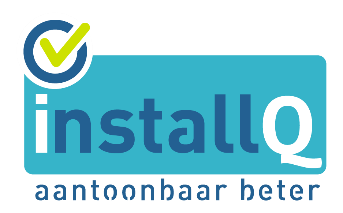 Betreft concept-erkenningsregeling: ‘Reparatiebedrijven consumentenelektronica’ d.d. 14-7-2020.Einddatum inlevering kritiek:Stuur dit kritiekformulier vóór dinsdag 15 oktober 2020 naar elize.vantil@installq.nl.Naam: _____________________________________________________________________Bedrijf: ____________________________________________________________________e-mailadres: ________________________________________________________________  Uw e-mailadres gebruiken wij uitsluitend voor een reactie op uw kritiek.12345 Artikel/regelnr.Soort kritiek(zie 1*)Kritiek (onderbouwing voor aanpassing)Voorgestelde aanpassingReactie InstallQ